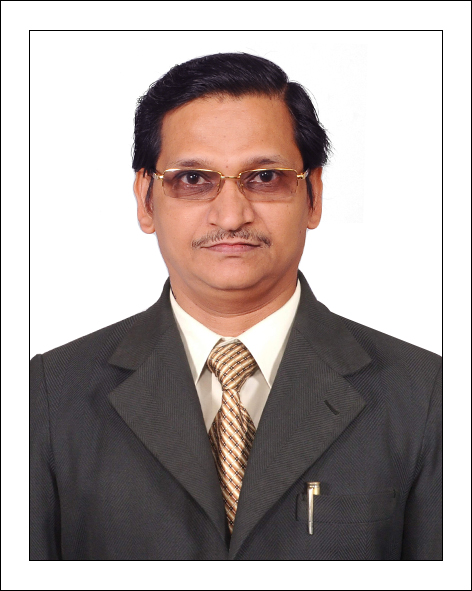 Working methods and habits followed as per the company rules and regulationsMaking full efforts in the job and consistent meeting the requirement of the position and with the satisfaction of Superiors.Maintaining good attitude towards superiors and sub-ordinatesPunctuality maintaining strictly as per the company rules and regulationsSelf developing to the fullest satisfaction of the managementTrying hard for the potential growth in the positionCompeting to the level of good international standard